БУДЗУЛЯК Богдан Владимирович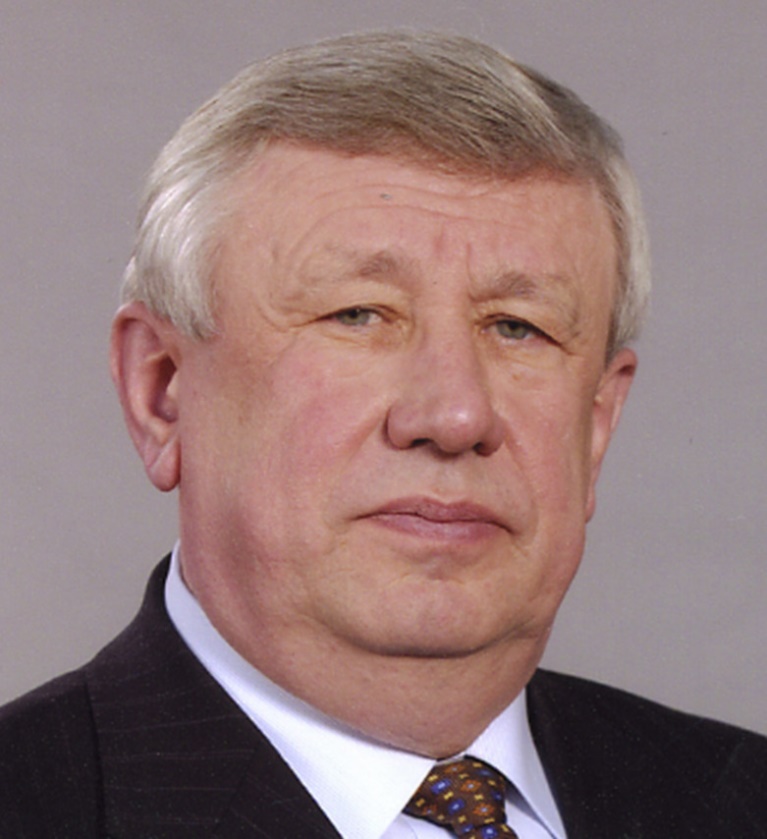 Дата рождения:			10 октября 1946 г.Место рождения:		г. Ивано-ФранковскОбразование:			высшееУченая степень:			доктор технических наук, профессорДействительный член: 	Академии технологических наук, Инженерной 						Академии, Академии горных наук.Почетный профессор:		Ухтинского государственного технического 							университета;					Ивано-Франковского национального университета 						нефти газа	(Украина);Окончил:				1970, Ивано-Франковский институт нефти и газа 						(Украина)по специальности		проектирование и эксплуатация газонефтепроводов, 						газохранилищ и нефтебазПовышение квалификации:			1985 г.  – Институт повышения квалификации 							Академии народного хозяйства Совета Министров 						СССРКакими иностраннымиязыками владеет:		английским (читает и переводит со словарем), 							польскимГосударственные и ведомственные награды:1982 г. – орден «Знак Почета»;1999 г. – орден Дружбы;1997 г. – медаль «В память 850-летия Москвы»;1986 г. – Почетная грамоте Президиума Верховного Совета Коми АССР;1987 г. – Заслуженный работник народного хозяйства Коми АССР;1987 г. – Почетная грамота Ухтинского городского Совета народных депутатов;1987 г. – Золотая медаль ВДНХ;1988 г. – Отличник Министерства газовой промышленности;1989 г. – Почетный работник газовой промышленности;1994 г. – Заслуженный работник Укргазпрома;1996 г. – Заслуженный работник Минтопэнерго РФ;1996 г. – лауреат премии Правительства РФ в области науки и техники (Постановление Правительства РФ от 14.февраля 1997 г. № 177);1996 г. – Почетная грамота Правительства РФ;1999 г. – Орден  Русской Православной церкви святого благоверного князя Даниила Московского III степени; 2000 г. – знак «За заслуги в изучении недр Республики Коми»;2000 г. – лауреат Государственной премии РФ в области науки и техники (Указ Президента РФ от 26 декабря 2000 г. № 2084);2001 г. – Орден Русской Православной Церкви Святого Благоверного Князя Даниила Московского III степени и Преподобного Сергия Радонежского III степени;2001 г. – Патриаршая Грамота;2001 г. – лауреат премии имени академика А.М.Люльки;2001 г. – Медаль Монгольской Народной Республики;2002 г. –   действительный член Академии технологических наук РФ (академик);2002 г. -  орден Украинской Православной Церкви Святого Равноапостольного  Великого Князя Володимира III степени;2003 г. – золотой знак Российской инженерной академии «Заслуженный инженер России»;2003 г. – Почетная грамота ОАО «Газпром»;2004 г. – Памятная медаль «За выдающийся вклад в развитие Кубани» III степени;2004 г. - Почетная грамота ОАО «Газпром»;2004 г. – лауреат премии ОАО «Газпром»;2005 г. – орден Русской Православной церкви Преподобного Сергия Радонежского II степени;2005 г. – лауреат премии имени А.Н.Косыгина Российского союза товаропроизводителей;2005 г. – лауреат премии Правительства РФ в области науки и техники;2005 г. – награжден оружием – пистолетом Макарова (Приказом МВД РФ от 21 октября 2005 г.);2006 г. – лауреат премии Правительства в области науки и техники (Постановление Правительства РФ от 22 февраля 2007 г. № 121);2008 г. – «Заслуженный работник нефтяной и газовой промышленности России» (Указ Президента РФ № 1492 от 17 октября 2008 г.);2013 г. – Почётная грамота Национального объединения строителей;2013г. – лауреат премии Правительства Российской Федерации в области образования (Распоряжение Правительства РФ от 12 ноября 2013 г. № 2090-р);2019 г.- Диплом Академии горных наук за заслуги в развитии ТЭК России и медаль Черномырдина Виктора Степановича;2020 г. – Патриаршая грамота Патриарха Московского и всея Руси Кирилла;РАБОТА1965-1967 гг.	студент Ивано-Франковского филиала Львовского 						политехнического института, г. Ивано-Франковск;1967-1970 гг.	студент Ивано-Франковского института нефти и газа, г. Ивано-				Франковск;1970-1970 гг.	мастер аварийно-ремонтной  службы районного управления 				магистральных газопроводов и конденсатопроводов объединения 			«Комигазпром» Мингазпрома, г. Ухта, Коми АССР;1970-1973 гг.	начальник аварийно-ремонтной службы районного управления 				магистральных газопроводов и конденсатопроводов объединения 			«Комигазпром» Мингазпрома, г. Ухта, Коми АССР;1973-1975 гг.	главный инженер Сосногорского районного управления 					магистральных газопроводов управления «Севергазцентр»					производственного объединения 	«Комигазпром» 						Мингазпрома, г. Ухта, Коми АССР;1975-1978 гг.	заместитель начальника Сосногорского линейно-						производственного управления объединения «Ухтатрансгаз» 				Всесоюзного промышленного объединения «Комигазпром» 				Мингазпрома, г. Ухта, Коми АССР;1978-1979 гг.	начальник производственного отдела по эксплуатации 					газопроводов объединения «Ухтатрансгаз» 							Всесоюзного промышленного объединения «Комигазпром» 				Мингазпрома, г. Ухта, Коми АССР;1979-1981 гг.	заместитель директора по производству 	объединения 					«Ухтатрансгаз» Мингазпрома, г. Ухта, Коми АССР;1981-1986 гг.	директор, генеральный директор производственного объединения 			«Ухтатрансгаз» 	Мингазпрома, затем Главцентртрансгаза 					Мингазпрома, г. Ухта, Коми АССР;1986-1989 гг.	генеральный директор производственного объединения по 				транспортировке и добыче газа «Севергазпром» Мингазпрома, г. 			Ухта, Коми АССР;1989-1991 гг.	генеральный директор производственного объединения 					«Севергазпром», член Правления Государственного газового 				концерна «Газпром», г. Ухта, Коми АССР;1991-1991 гг.	генеральный директор Государственного предприятия 					«Севергазпром», член Правления Государственного газового 				концерна «Газпром», г. Ухта, Коми АССР;1991-1993 гг.	член Правления, начальник Производственного отдела 					Государственного газового концерна «Газпром», г. Москва;1993-1997 гг.	член Правления Российского акционерного общества «Газпром», 			г. Москва;1997-2001 гг.	начальник Департамента по транспортировке и использованию 				газа, член Правления Российского, затем Открытого 						акционерного общества «Газпром», г. Москва;2001-2008 гг.	начальник Департамента по транспортировке, подземному 				хранению и использованию 	газа, член Правления Открытого 				акционерного общества «Газпром», г. Москва;с 2003-2018 гг.	член Наблюдательного совета, председатель комиссии по 	декабрь 		использованию газа в качестве моторного топлива Российского			газового общества;2008 – 2015гг. 	Председатель Совета Саморегулируемой организации Некоммерческое 				партнерство содействия в реализации инновационных программ в 			области противокоррозионной защиты 	(СРО НП СОПКОР);2009 – н/вр.	Президент Саморегулируемой организации Ассоциация строителей газового и нефтяного комплексов;	Автор 73 научных работ и 9 патентов и изобретений по проблемам функционирования Единой системы газоснабжения, эксплуатации, диагностики, ремонта, реконструкции и технического перевооружения магистральных газопроводов и компрессорных станций, определения и снижения потерь газа на магистральных газопроводах, использования газа в качестве моторного топлива, создания условий для экологически безопасного и рационального использования газа.	Монографии: «Методология повышения эффективности эксплуатации системы трубопроводного транспорта газа на стадии развития и реконструкции». – изд. Недра, М., 2003; 	Изобретения: «Способ предотвращения разрушения трубопроводов»; 	Патент: «Способ выявления нарушений соединений полиэтиленового антикоррозионного покрытия заводского нанесения с металлическими  трубами»;	Учебные пособия: «Комплексная механизация капитального ремонта линейной части магистральных газопроводов»; «Ремонт линейной части магистральных газонефтепроводов»; «Повышение надежности и безопасности эксплуатации подземных хранилищ газа»; «Техническая эксплуатация АГНКС»; «Управление проектами при сооружении объектов нефтегазового комплекса»; «Организационно-технологические схемы производства работ при сооружении магистральных трубопроводов»; «Магистральный трубопроводный транспорт в терминах и определениях».